链接：https://pan.baidu.com/s/1UQutcb-P2dI69hlkclWDQQ 提取码：jsxl 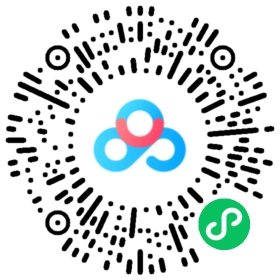 